November 21, 2014MEDIA RELEASE							For Immediate ReleaseMiddlesex Hospital Alliance Welcomes                    New General Internist(Strathroy, ON) - The Middlesex Hospital Alliance (MHA) marked another milestone with the addition of a third General Internist to the team. Dr. Samy Soliman will open his practice on the third floor of the Strathroy site on December 1, 2014.  This means that residents of the region served by both Four Counties Health Services and Strathroy Middlesex General Hospital will have access to expanded general internist services.The MHA currently has two general internists at the Strathroy site, Dr. David Gomes and Dr. David Sanders however the need was identified for additional resources for this service due to the magnitude of patients requiring the expertise of a general internist. Soliman's focus includes cardiology with a particular interest in setting up clinics for congestive heart failure and chest pain. "I’m very happy to be joining the MHA to add to the continuum of care provided to the patients of MHA," said Dr. Samy Soliman.Dr. Soliman initially was educated and practiced in Cairo, Egypt.  He then completed a residency at the University of Western Ontario and has practiced at St. Thomas Elgin General Hospital since 2011. "We are very excited to have Dr. Soliman join our medical team and add his expertise to the general internist services we provide," said Dr. Gary Perkin, Chief of Staff of the MHA. "Our community will definitely benefit from these added services." About MHA:The Middlesex Hospital Alliance (MHA) is comprised of two fully-accredited partner sites: Four Counties Health Services and Strathroy Middlesex General Hospital. A progressive, team-oriented and technologically adept organization of excellence, the MHA is creating a more integrated and seamless approach to treatment by embracing and seeking out partnerships, through collaboration and investing in people. This coordinated approach helps to ensure that a high level of service is provided while reducing costs and continually enhancing quality. Providing core acute primary and secondary hospital care, the MHA has also been recognized for establishing two notable Centres of Achievement (Orthopaedics and Diabetes Education Centre) that generate local and regional referrals. - 30 - 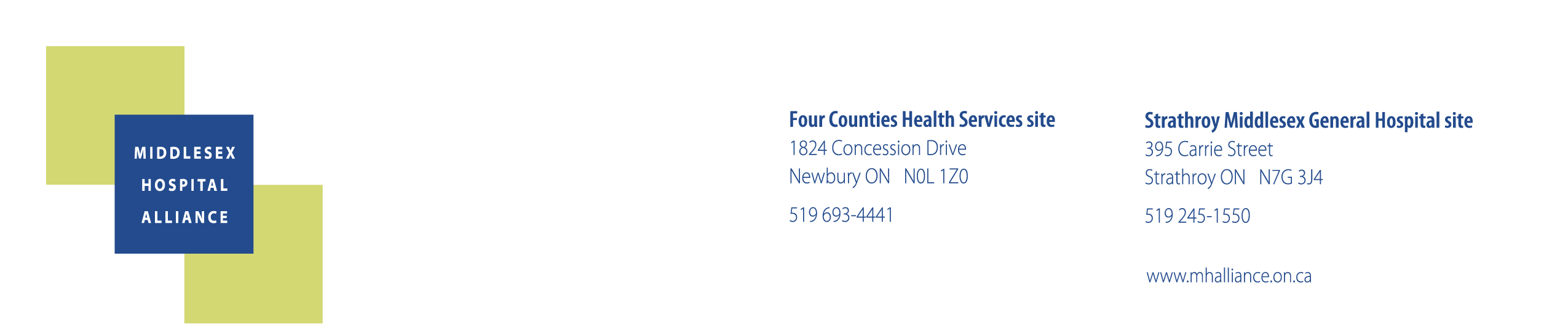 